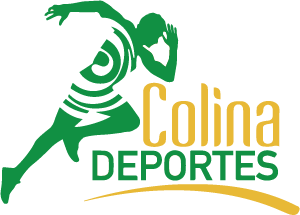 SOLICITUD DE MATERIALES TALLERES 2020TALLER: TAEKWONDO N°MATERIALCANTIDAD1PETOS N°522PETOS N°343PETOS N°144GUANTILLAS (PARES)105PALETAS106CABEZALES TALLA L107CANILLERAS TALLA M Y L158ANTEBRAZOS TALLAM Y L159ESCUDOS810FOCOS (PARES)411JUEGO DE SISTEMA ELECTRONICO KPNP N°2 Y N°3412EMPEINERAS GEM 2 TALLA S Y M413EMPEINERAS KPNP TALLA L414MINI VALON DE EQUILIBRIO415ELASTICO DE ENTRENAMIENTO41617181920